International Conference on Applied Energy 2021Nov. 29 - Dec. 2, 2021, in Bangkok, ThailandPaper ID:Paper Template for Int. Conf. on Applied Energy 2021Author A1, Author B 2*1 Affiliation of author A2 Affiliation of author B (Corresponding Author)Abstract We would like to warmly invite you to the ICAE2021, the 13th International Conference on Applied Energy, Bangkok. The ICAE has continued to grow substantially after 12 years as the one of the premier international forums in all areas of energy. Keywords: renewable/green energy resources, advanced energy technologies, energy conservation in buildings, energy systems for power generation, environment and climate change (Max. 6) Nonmenclature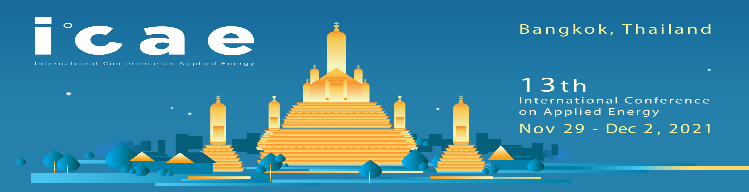 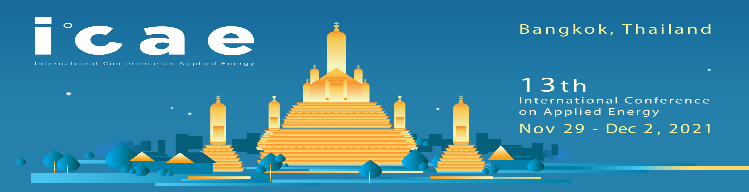 IntroductionWe would like to warmly invite you to the ICAE2021, the 13th International Conference on Applied Energy, Bangkok. ICAE has continued to grow substantially after 12 years as the one of the premier international forums in all areas of energy. Same as the post ICAE conferences, the ICAE2021, powered by the international journal, Applied Energy, seeks to showcase what is new and exciting in energy research and development that offer opportunities for translation into sustainable solutions.Participants of the ICAE2021 are kindly encouraged to submit papers, which will be reviewed and accepted for presentation orally or by poster in the conference. Selected papers from the conference will be recommended by the scientific committee for further consideration of publication in prestigious journals including Applied Energy, and other renowned international journals. Awards for best papers will be evaluated and announced by the scientific committee in the next year’s ICAE conference.  paper structure Subdivision - numbered sectionsA short version of the conference paper is required, which should NOT exceed 6 pages. Please use this template to prepare your paper. Font Calibri should be used with the size of 11. Figures and tables should be embedded and not supplied separately.Divide your article into clearly defined and numbered sections. Subsections should be numbered 1.1 (then 1.1.1, 1.1.2, ...), 1.2, etc. (the abstract is not included in section numbering). Use this numbering also for internal cross-referencing: do not just refer to 'the text'. Any subsection may be given a brief heading. Each heading should appear on its own separate line.IntroductionState the objectives of the work and provide an adequate background, avoiding a detailed literature survey or a summary of the results.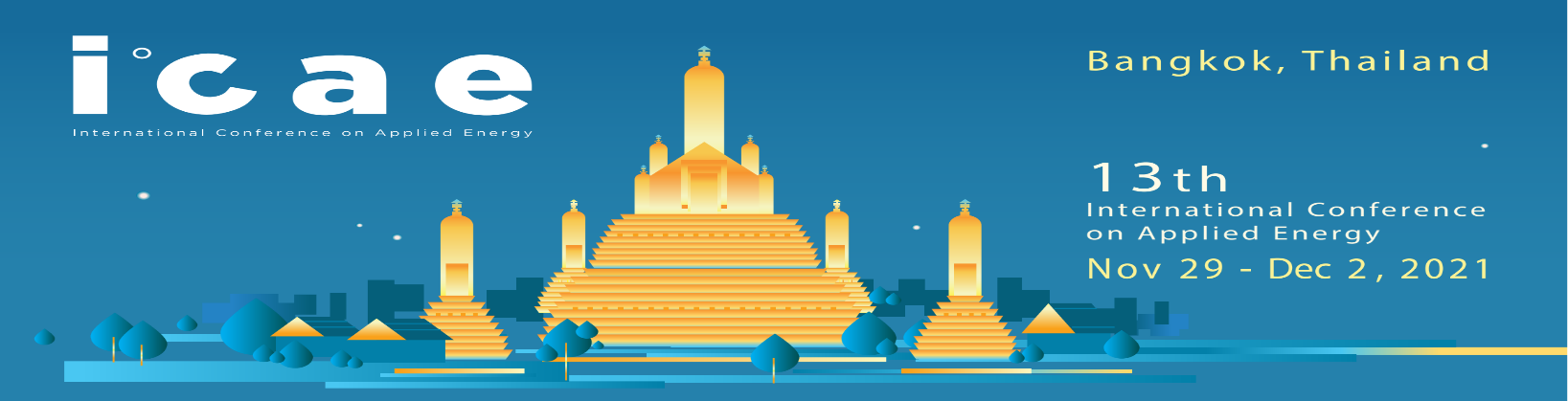 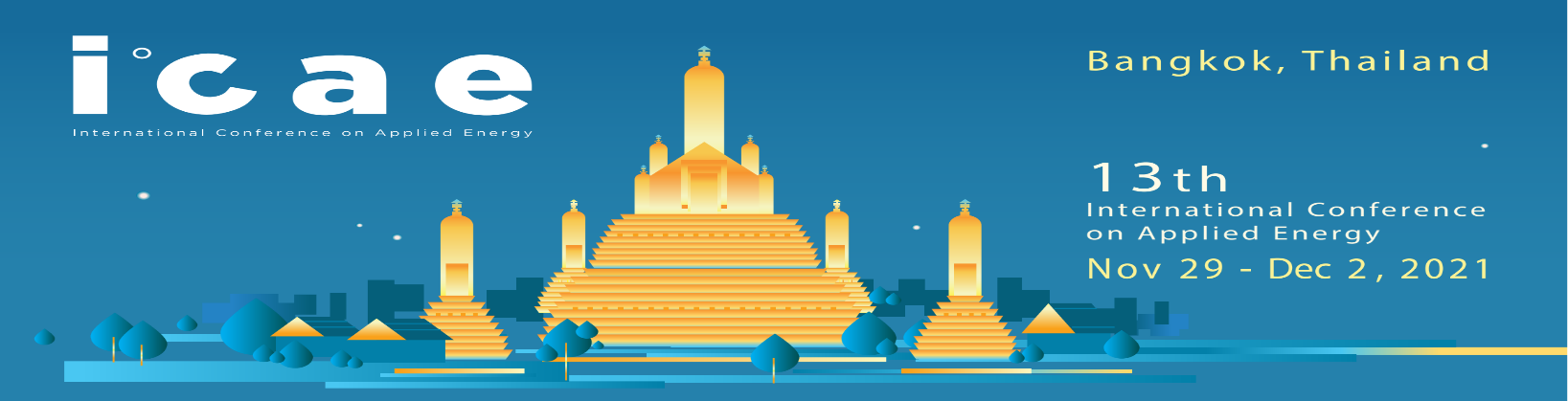 Material and methodsProvide sufficient detail to allow the work to be reproduced. Methods already published should be indicated by a reference: only relevant modifications should be described.Theory/calculationA Theory section should extend, not repeat, the background to the article already dealt with in the Introduction and lay the foundation for further work. In contrast, a Calculation section represents a practical development from a theoretical basis.ResultsResults should be clear and concise.DiscussionThis should explore the significance of the results of the work, not repeat them. A combined Results and Discussion section is often appropriate. Avoid extensive citations and discussion of published literature.ConclusionsThe main conclusions of the study may be presented in a short Conclusions section, which may stand alone or form a subsection of a Discussion or Results and Discussion section.References 2.8.1 Citation in text Any references cited in the abstract must be given in full. Unpublished results and personal communications are not recommended in the reference list, but may be mentioned in the text. If these references are included in the reference list, they should follow the standard reference style of the journal and should include a substitution of the publication date with either 'Unpublished results' or 'Personal communication' Citation of a reference as 'in press' implies that the item has been accepted for publication.2.8.2 Web references As a minimum, the full URL should be given and the date when the reference was last accessed. Any further information, if known (DOI, author names, dates, reference to a source publication, etc.), should also be given. Web references can be listed separately (e.g., after the reference list) under a different heading if desired, or can be included in Acknowledgementxxx.Reference[1] Van der Geer J, Hanraads JAJ, Lupton RA. The art of writing a scientific article. J Sci Commun 2010;163:51–9. (Reference to a journal publication)[2] Strunk Jr W, White EB. The elements of style. 4th ed. New York: Longman; 2000. (Reference to a book)[3] Mettam GR, Adams LB. How to prepare an electronic version of your article. In: Jones BS, Smith RZ, editors. Introduction to the electronic age, New York: E-Publishing Inc; 2009, p. 281–304. (Reference to a chapter in an edited book)AbbreviationsAPENApplied Energy SymbolsnYear 